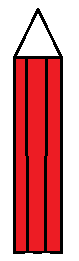 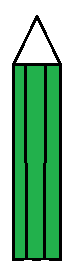 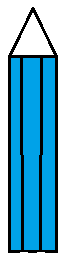 POLICZ ILE JEST KREDEK.Zgodnie z rytmemDOKOŃCZ UKŁADANIE RYTMU WEDŁUG KOLORUZgodnie z rytmem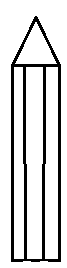 UŁÓŻ RYTM Z WYKORZYSTANIEM KLOCKÓW – DUŻY- MAŁY-MAŁY-DUŻY- MAŁY- MAŁY……